Name of journal: World Journal of GastroenterologyESPS Manuscript NO: 7215Columns: META-ANALYSISInterleukin-17 SNPs and serum levels increase ulcerative colitis risk: A meta-analysisLi J et al. Interleukin-17 and ulcerative colitis riskJuan Li, Hao Tian, Hui-Jun Jiang, Bin HanJuan Li, Hao Tian, Hui-Jun Jiang, Department of Gastroenterology, the Third Affiliated Hospital of Liaoning Medical University, Jinzhou 120000, Liaoning Province, ChinaBin Han, Department of Infectious Diseases, the Third Affiliated Hospital of Liaoning Medical University, Jinzhou 120000, Liaoning Province, ChinaAuthor contributions: Han B conceived of and designed the experiments; Li J and Tian H performed the experiments; Li J analyzed the data; Jiang HJ contributed materials and analysis tools; Li J wrote the manuscript; Han B reviewed and modified the manuscript.Correspondence to: Bin Han, PhD, Professor, Department of Infectious Diseases, The Third Affiliated Hospital of Liaoning Medical University, Renmin Street, Section 5, No. 2, Guta District, Jinzhou 120000, Liaoning Province, China. lnmu3h_hb@sina.comTelephone: +86-416-3999373		Fax: +86-416-3999373Received: 	November 8, 2014			Revised: April 5, 2014Accepted: June 12, 2014Published online:AbstractAIM: To investigate the relationship between interleukin-17 (IL-17) genetic polymorphisms and serum levels with ulcerative colitis (UC) risk.METHODS: Relevant articles were identified through a search of the following electronic databases, excluding language restrictions: (1) the Cochrane Library Database (Issue 12, 2013); (2) Web of Science (1945–2013); (3) PubMed (1966–2013); (4) CINAHL (1982–2013); (5) EMBASE (1980–2013); and (6) the Chinese Biomedical Database (1982–2013). Meta-analysis was conducted with the use of STATA 12.0 software. Crude odds ratios (OR) and standardized mean differences (SMD) with corresponding 95%CI were calculated. All of the included studies met all of the following five criteria: (1) the study design must be a clinical cohort or a case-control study; (2) the study must relate to the relationship between IL-17A/F genetic polymorphisms or serum IL-17 levels and the risk of UC; (3) all patients must meet the diagnostic criteria of UC; (4) the study must provide sufficient information about single nucleotide polymorphism frequencies or serum IL-17 levels; and (5) the genotype distribution of healthy controls must conform to the Hardy-Weinberg equilibrium (HWE). The Newcastle-Ottawa Scale (NOS) criteria were used to assess the studies’ methodological quality. The NOS criteria included three aspects: (1) subject selection: 0–4; (2) comparability of subjects: 0–2; and (3) clinical outcome: 0–3. NOS scores ranged from 0 to 9, with a score ≥ 7 indicating good quality.RESULTS: Of the initial 177 articles, only 16 case-control studies met all of the inclusion criteria. A total of 1614 UC patients and 2863 healthy controls were used in this study. Fourteen studies were performed on Asian populations, and two studies were on Caucasian populations. Results of the meta-analysis revealed that IL-17A and IL-17F genetic polymorphisms potentially increased UC risk under both allele and dominant models (all Ps < 0.001). The results also showed that UC patients had higher serum IL-17 levels than those of healthy controls (SMD = 5.95, 95%CI: 4.25–7.65, P < 0.001). Furthermore, serum IL-17 levels significant correlated with the severity of UC (moderate vs mild: SMD = 2.59, 95%CI: 0.03–5.16, P < 0.05; severe vs mild: SMD = 7.09, 95%CI: 3.96–10.23, P < 0.001; severe vs moderate: SMD = 5.84, 95%CI: 5.09–6.59, P < 0.001). The NOS score was ≥ 5 for all of the included studies. Based on the sensitivity analysis, no single study influenced the overall pooled estimates. Neither the Begger’s funnel plots nor Egger’s test displayed strong statistical evidence for publication bias (IL-17A/F genetic polymorphisms: t = -2.60, P = 0.019; serum IL-17 levels: t = -1.54, P = 0.141).CONCLUSION: The findings strongly suggest that IL-17A/F genetic polymorphisms and serum IL-17 levels contribute to the development and progression of UC.© 2014 Baishideng Publishing Group Inc. All rights reserved.Key words: Ulcerative colitis; Interleukin-17; Polymorphism; Serum; Meta-analysisCore tip: This is the first meta-analysis focusing on the associations of interleukin-17 (IL-17) genetic polymorphisms and serum IL-17 levels with the risk of ulcerative colitis. The results of the study indicate that both IL-17A/F genetic polymorphisms and serum IL-17 levels may play a role in the development and progression of ulcerative colitis.Li J, Tian H, Jiang HJ, Han B. Interleukin-17 SNPs and serum levels increase ulcerative colitis risk: a meta-analysis. World J Gastroenterol 2014; In pressINTRODUCTIONUlcerative colitis (UC) is a chronic relapsing intestinal inflammatory disorder of the colon. Although the disease has a variable distribution, it is limited to the distal bowel, specifically in distal colitis and proctitis[1]. Clinically, UC affects the colon and rectum, involving the innermost mucosal lining and manifesting as a continuous area of inflammation without unaffected mucosal segments[2]. The most common symptoms of UC are abdominal discomfort and blood or pus present in diarrhea[3]. Although UC can occur in people of any age, it usually develops between the ages of 15 and 30 and is less common between the ages of 60 and 80[3]. It is estimated that the highest annual incidence of UC was 24.3 per 100000 people per year in Europe. Other parts of the world fared better with 6.3 per 100000 person-years in Asia and the Middle East, and 19.2 per 100000 person-years in North America[4]. In general, UC is a disease caused by a complex interaction of environmental, genetic, and immunoregulatory factors[5,6]. Environmental risk factors, such as infectious agents, drugs, diets, and stress, are crucial to UC susceptibility[7]. A dysregulated T helper (Th) cell response has been suggested to play a major role in causing chronic gut inflammation[8,9]. Furthermore, recent studies have also suggested that interleukin-17 (IL-17) genetic polymorphisms and serum levels may be associated with an increased risk of UC[10,11].The IL-17 family is generally regarded as a bridge system connecting innate and adaptive immunity[12]. Six related ligands (IL-17 A–F) and five receptors have been identified in this family[13]. Among them, IL-17A and IL-17F are the most researched cytokines responsible for the pathogenic activity of Th17 cells[14,15]. The most important role of IL-17 is induction and mediation of proinflammatory responses[16]. Previous studies have demonstrated a strong and independent association between IL-17 and the pathogenesis of multiple T-cell-mediated autoimmune diseases including rheumatoid arthritis, multiple sclerosis, and inflammatory bowel diseases[17,18]. In short, the dynamic equilibrium between pro-inflammatory and anti-inflammatory cytokines may be decisive in normal cells[19]. Although IL-17 stimulates the expression and production of proinflammatory cytokines in human cells, it may disrupt this equilibrium. As a result, proinflammatory cytokines are overexpressed leading to facilitation of the pathologic lesions of colonic mucosa, which is inevitably related to the severity of gut inflammation[20,21]. It has been hypothesized that IL-17 is significantly associated with the development and progression of UC[22], with the majority of the studies focusing on the role of IL-17A and IL-17F[23]. Recently, however, some studies have also suggested that elevated serum IL-17 levels are associated with an increased UC risk[14,24]. Moreover, several single nucleotide polymorphisms have suggested that there is a connection between UC susceptibility and the IL-17 gene cluster[10,25]. Genetic polymorphisms in IL-17A and IL-17F may influence the expression of IL-17 via CXC chemokine induction and subsequent neutrophil recruitment, thus affecting UC susceptibility[26]. Recent evidence has proposed that genetic polymorphisms in IL-17A and IL-17F and serum IL-17 levels may be involved in the incidence of UC[14,24]. However, the results of these studies have been contradictory. Therefore, the aim of this meta-analysis was to evaluate the relationships between IL-17A/F genetic polymorphisms and serum IL-17 levels with UC risk.MATERIAL AND METHODSLiterature searchWithout language restriction, the following databases were searched through August 1, 2013: PubMed, Web of Science, Google Scholar, Cochrane Library, CISCOM, CINAHL, EBSCO, and Chinese Biomedical Database. The following keywords and Medical Subject Headings terms were used for the search: (“SNP” or “mutation” or “genetic polymorphism” or “variation” or “polymorphism” or “single nucleotide polymorphism” or “variant”) and (“ulcerative colitis” or “ulcer colitis” or “ulcerative colonitis” or “ulcer enterocolitis” or “UC”) and (“interleukin-17” or “interleukin-17A” or “IL-17A” or “interleukin-17F” or “IL-17F”). A manual search was also performed to identify other potential articles.Selection criteriaStudies had to meet all five of the following criteria in order to be included in the analysis: (1) the study design must be a clinical cohort or a case-control study; (2) the study must relate to the relationship between IL-17A/F genetic polymorphisms or serum IL-17 levels and risk of UC; (3) all patients must meet the UC diagnostic criteria; (4) the study must provide sufficient information about SNP frequencies or serum IL-17 levels; and (5) the genotype distribution of healthy controls must conform to the Hardy-Weinberg equilibrium (HWE). If a study did not meet all of the inclusion criteria, it was excluded. In cases where authors published several studies using the same subjects, either the most recent or the largest sample size publication was included.Data extractionTwo researchers systematically extracted all relevant data from all included studies using a standardized form, including: (1) publication language; (2) publication year; (3) first author’s surname; (4) geographic location of the study; (5) study design; (6) sample size; (7) source of the subjects; (8) allele frequencies; (9) tissue sample source; (10) SNP genotyping method; (11) evidence of HWE in healthy controls; and (12) serum IL-17 levels.Study quality assessmentMethodological qualities of the studies were independently assessed by two researchers according to the Newcastle-Ottawa Scale (NOS)[27]. The NOS included three criteria: (1) subject selection: 0–4; (2) comparability of subjects: 0–2; and (3) clinical outcome: 0–3. NOS scores ranged from 0 to 9, with a score ≥ 7 indicating good quality.Statistical analysisThe STATA version 12.0 software (Stata Corp, College Station, TX, USA) was used for analyses. Crude odds ratios (OR) or standardized mean differences (SMD), with their corresponding 95%CI, were used to evaluate the specified relationships. The Z test was used to estimate the statistical significance of the pooled data. The Cochran’s Q-statistic and I2 test were used to evaluate inter-study heterogeneity[28]. If the Q-test showed a P < 0.05 or I2 test exhibited > 50%, indicating the presence of significant heterogeneity, the random effects model was conducted; otherwise, the fixed-effects model was used. Subgroup and meta-regression analyses were performed to investigate potential sources of heterogeneity. Sensitivity analysis was performed to evaluate the influence of a single study on the overall estimate. Begger’s funnel plots and Egger’s linear regression tests were conducted to investigate the possibility of publication bias[29]. A P < 0.05 was considered as statistically significant.RESULTSCharacteristics of included studiesAn initial literature search identified 177 potential articles. Subsequent review of the titles and abstracts excluded 78 articles. Examination of the remaining studies’ full texts and data integrity led to the exclusion of an additional 83 articles. Finally, 16 case-control studies, which met all inclusion criteria, were included in the meta-analysis[10,14,26,30-42]. The study selection process is shown in Figure 1. The distribution of the number of topic-related publications in electronic databases for the last decade is shown in Figure 2. A total of 1614 UC patients and 2863 healthy controls were included in this meta-analysis. Overall, 14 studies were conducted on Asian populations and two studies on Caucasian populations. Genotyping methods included polymerase chain reaction (PCR)-single-strand conformation polymorphism assays, PCR-ligase detection reactions, direct sequencing, and PCR-restriction fragment length polymorphism assays. The control genotype frequencies were all found to be within the HWE. Serum IL-17 levels were determined by ELISA assays in all of the studies. The NOS scores were ≥ 5 for all included studies. Tables 1 and 2 contain summaries of the study characteristics and methodological quality on IL-17A/F genetic polymorphisms and serum IL-17 levels, respectively.Quantitative data synthesisSix studies focused on the relationships between the IL-17A/F genetic polymorphisms and susceptibility to UC[10,26,39-42]. The random effects model was conducted due to the existence of significant heterogeneity among studies. The meta-analysis shows strong correlation between IL-17A (allele model: OR = 1.40, 95%CI: 1.18–1.66, P < 0.001; dominant model: OR = 1.36, 95%CI: 1.11–1.66, P < 0.01) and IL-17F (allele model: OR = 1.47, 95%CI:  1.29–1.67, P < 0.001; dominant model: OR = 1.41, 95%CI: 1.22–1.63, P < 0.001) genetic polymorphisms with an increase in UC risk (Figure 3A and B). A subgroup analysis by country suggests that there are associations between the IL-17A/F genetic polymorphisms and an increased risk of UC in Chinese and Japanese populations (Figure 3C and D), but not in Korean and German populations.Ten studies reported differences in serum IL-17 levels between UC patients and healthy controls. Due to obvious heterogeneity, the random effects model was used to analyze the data. Our results demonstrate that UC patients have higher serum IL-17 levels than healthy controls (SMD = 5.95, 95%CI: 4.25–7.65, P < 0.001) (Figure 4A). Furthermore, serum IL-17 levels showed significant correlations with the severity of UC (moderate vs mild: SMD = 2.59, 95%CI:  0.03–5.16, P < 0.05; severe vs mild: SMD = 7.09, 95%CI:  3.96–10.23, P < 0.001; severe vs moderate: SMD = 5.84, 95%CI: 5.09–6.59, P < 0.001) (Figure 4B–D).The sensitivity analysis results suggest no single study influenced the overall pooled estimates (Figure 5). There was no evidence of obvious asymmetry in the Begger’s funnel plots (Figure 6). An Egger’s test also did not display strong statistical evidence for publication bias (IL-17A/F genetic polymorphisms: t = -2.60, P = 0.019; IL-17 serum levels: t = -1.54, P = 0.141).DISCUSSIONIL-17, a relatively recently described cytokine, has been shown to act as a bridge between adaptive and innate immune systems[43]. Generally, the IL-17 family functions as a proinflammatory cytokine, which induces destruction of the pathogen’s cellular matrix upon invasion of the immune system by extracellular pathogens[44]. Six members of the IL-17 family have been identified, IL-17A, IL-17B, IL-17C, IL-17D, IL-17E (also called IL-25), and IL-17F[45]. Of these, IL-17A and IL-17F, responsible for the pathogenic activity of Th17 cells, have been widely investigated. Recent studies have shown a potentially important role between IL-17 polymorphisms and the risk of UC[39,41]. UC, an inflammatory disorder of the gastrointestinal tract, is a result of the dysregulation of the immunologic response to microbial flora in intestinal lumen[31]. IL-17 may stimulate cytokine and chemokine production in endothelial cells via macrophage activation, thereby leading to neutrophil recruitment and inflammation[46]. Consequently, IL-17 has been presumed to be a pleiotropic cytokine in an autocrine loop of the mucosal immune system during UC pathogenesis[14]. Several investigations have shown IL-17 increasing intercellular adhesion molecule-1 cell surface expression and upregulating the production of nitric oxide. Proinflammatory activities and effects of IL-17 on adhesion molecules suggest its importance in UC[47,48]. As members of the IL-17 family, IL-17A and IL-17F share similar functions, especially in terms of their ability to induce chemokine expression important in neutrophil recruitment and activation. Consequently, IL-17A and IL-17F may also significantly correlate with the risk of UC[44,49].The human IL-17 gene was mapped to chromosome 2q31[50]. Several studies have indicated that the IL-17A G197A (rs2275913)[39] and IL-17F 7488 A>G (rs763780)[40] alleles, as well as serum IL-17 levels[24,51], are significantly linked to the development of UC. However, contradictory conclusions on the exact role of IL-17 gene polymorphisms and expression in UC exist[52,53]. Potential explanations for the inconsistent results include ethnic differences, the various gene areas examined, and small sample sizes used in the studies. Thus, this meta-analysis aimed to provide a more comprehensive and reliable conclusion regarding the associations of IL-17 gene polymorphisms and serum IL-17 levels with the risk of UC.The results of this meta-analysis show that polymorphisms in both the IL-17A (G197A) and IL-17F (7488T/C) genes are associated with an increased incidence of UC and suggest that these polymorphisms may be significantly involved in the development of UC. Although the mechanism has yet to be identified, mutations in IL-17A and IL-17F may affect their activation and pro-inflammatory functions, which are necessary for the response to immune system invasion, resulting in cellular matrix destruction, colonic injuries, and thereby increasing susceptibility to UC[25,41]. Consistent with our study, Hayashi et al[10] have reported a significantly higher G197A (IL-17A) allele frequency in UC patients than in healthy controls, suggesting an increased risk of developing UC with homozygosity. A study conducted by Arisawa et al[39] revealed that both G197A (IL-17A) and 7488 A>G (IL-17F) alleles were independently and significantly associated with susceptibility for and pathophysiologic features of UC.Additionally, IL-17 serum levels were significantly correlated with the severity of UC, suggesting serum IL-17 might be closely related to the inflammatory progress of this disease. A reasonable explanation for this correlation may be that IL-17 mutations alter the stability of a larger number of related pro-inflammatory cytokines secreted into the serum of UC patients[54]. Consistent with these findings, Ajduković et al[47] revealed that the median serum IL-17 concentration in patients with UC was significantly higher than that in controls. Ohman et al[14] also found that serum IL-17 levels in treatment-naive UC patients, measured at the onset of the disease, reflected the clinical disease severity, and thus, might be a valuable tool in the clinical management of newly diagnosed UC patients. Despite the relatively small sample sizes in the present study, a subgroup analysis by country suggests that IL-17A/F genetic polymorphisms are associated with an increased risk of UC in Chinese and Japanese populations, but not in Korean and German populations. Taken together, the findings are partially consistent with previous studies, which suggested that IL-17A and IL-17F gene polymorphisms, as well as serum IL-17 levels, contribute to an individual’s susceptibility to UC and may be useful biomarkers in the detection and clinical management of UC.As the first meta-analysis on the association of IL-17 genetic polymorphisms and serum IL-17 levels to the risk of UC, our study has some limitations. First, the results lacked sufficient statistical power to assess associations between IL-17 and UC risk due to a relatively small sample size. In addition, a meta-analysis is a retrospective study that may lead to subject selection bias. Third, this meta-analysis failed to obtain the original data of included studies, potentially limiting further clinical assessment of importance of IL-17 genetic polymorphisms and serum IL-17 levels in UC. Importantly, the inclusion criteria of cases and controls were not always well defined in the included studies, thus potentially influencing the results.In conclusion, the meta-analysis suggests a potential contribution of IL-17A/F polymorphisms and serum IL-17 levels in the development and progression of UC and can thus potentially be used as biomarkers for early UC detection. However, due to limitations mentioned above, additional detailed studies are still necessary to confirm these findings.ACKNOWLEDGMENTSWe would like to thank all of our colleagues working in the Department of Gastroenterology and the Department of Infectious Diseases at The Third Affiliated Hospital of Liaoning Medical University, Jinzhou, China.COMMENTSBackgroundUlcerative colitis (UC), a chronic relapsing intestinal inflammatory disorder of the colon, has a variable distribution, but is limited to the distal bowel, specifically in distal colitis and proctitis. In short, UC is a disease caused by a complex interaction of environmental, genetic, and immunoregulatory factors.Research frontiersThis is the first meta-analysis focused on the association between interleukin-17 (IL-17) genetic polymorphisms and serum IL-17 levels with respect to UC risk.Innovations and breakthroughsAs the first reported meta-analysis, the results of this study the study suggest a potentially important role of IL-17A/F polymorphisms and serum IL-17 levels in the development and progression of UC.ApplicationsIL-17A/F genetic polymorphisms and serum IL-17 levels could be useful biomarkers for early detection of UC.TerminologyCrude odds ratios or standardized mean difference, with their 95% confidence interval, were used to evaluate specified relationships. The Z test was used to estimate the statistical significance of pooled statistics. The Cochran’s Q-statistic and I2 test were used to evaluate potential heterogeneity among studies.Peer reviewThis manuscript describes a meta-analysis of the association of IL-17 genetic polymorphisms and serum levels with UC. A significant association between IL-17A/F gene polymorphisms and serum IL-17 levels with the risk of UC has been found. This study selected appropriate methods for the literature search, data extraction, and quality assessment of literature.REFERENCES1 Kornbluth A, Sachar DB. Ulcerative colitis practice guidelines in adults: American College Of Gastroenterology, Practice Parameters Committee. Am J Gastroenterol 2010; 105: 501-23; quiz 524 [PMID: 20068560 DOI: 10.1038/ajg.2009.727]2 Tahara T, Shibata T, Nakamura M, Okubo M, Yamashita H, Yoshioka D, Yonemura J, Kmiya Y, Ishizuka T, Fujita H, Nagasaka M, Yamada H, Hirata I, Arisawa T. Host genetic factors, related to inflammatory response, influence the CpG island methylation status in colonic mucosa in ulcerative colitis. Anticancer Res 2011; 31: 933-938 [PMID: 21498716]3 Rönnblom A, Samuelsson SM, Ekbom A. Ulcerative colitis in the county of Uppsala 1945-2007: incidence and clinical characteristics. J Crohns Colitis 2010; 4: 532-536 [PMID: 21122556 DOI: 10.1016/j.crohns.2010.03.003]4 Molodecky NA, Soon IS, Rabi DM, Ghali WA, Ferris M, Chernoff G, Benchimol EI, Panaccione R, Ghosh S, Barkema HW, Kaplan GG. Increasing incidence and prevalence of the inflammatory bowel diseases with time, based on systematic review. Gastroenterology 2012; 142: 46-54.e42; quiz e30 [PMID: 22001864 DOI: 10.1053/j.gastro.2011.10.001]5 Molodecky NA, Kaplan GG. Environmental risk factors for inflammatory bowel disease. Gastroenterol Hepatol (N Y) 2010; 6: 339-346 [PMID: 20567592]6 Ng SC, Woodrow S, Patel N, Subhani J, Harbord M. Role of genetic and environmental factors in British twins with inflammatory bowel disease. Inflamm Bowel Dis 2012; 18: 725-736 [PMID: 21557397 DOI: 10.1002/ibd.21747]7 Jantchou P, Monnet E, Carbonnel F. [Environmental risk factors in Crohn's disease and ulcerative colitis (excluding tobacco and appendicectomy)]. Gastroenterol Clin Biol ; 30: 859-867 [PMID: 16885870]8 Thompson AI, Lees CW. Genetics of ulcerative colitis. Inflamm Bowel Dis 2011; 17: 831-848 [PMID: 21319274 DOI: 10.1002/ibd.21375]9 Pearl DS, Shah K, Whittaker MA, Nitch-Smith H, Brown JF, Shute JK, Trebble TM. Cytokine mucosal expression in ulcerative colitis, the relationship between cytokine release and disease activity. J Crohns Colitis 2013; 7: 481-489 [PMID: 22974822 DOI: 10.1016/j.crohns.2012.07.022]10 Hayashi R, Tahara T, Shiroeda H, Saito T, Nakamura M, Tsutsumi M, Shibata T, Arisawa T. Influence of IL17A polymorphisms (rs2275913 and rs3748067) on the susceptibility to ulcerative colitis. Clin Exp Med 2013; 13: 239-244 [PMID: 22955700 DOI: 10.1007/s10238-012-0206-5]11 Weaver CT, Elson CO, Fouser LA, Kolls JK. The Th17 pathway and inflammatory diseases of the intestines, lungs, and skin. Annu Rev Pathol 2013; 8: 477-512 [PMID: 23157335 DOI: 10.1146/annurev-pathol-011110-130318]12 Vidlak D, Kielian T. Differential effects of interleukin-17 receptor signaling on innate and adaptive immunity during central nervous system bacterial infection. J Neuroinflammation 2012; 9: 128 [PMID: 22704602 DOI: 10.1186/1742-2094-9-128]13 Kolls JK, Lindén A. Interleukin-17 family members and inflammation. Immunity 2004; 21: 467-476 [PMID: 15485625 DOI: 10.1016/j.immuni.2004.08.018]14 Ohman L, Dahlén R, Isaksson S, Sjöling A, Wick MJ, Sjövall H, Van Oudenhove L, Simrén M, Strid H. Serum IL-17A in newly diagnosed treatment-naive patients with ulcerative colitis reflects clinical disease severity and predicts the course of disease. Inflamm Bowel Dis 2013; 19: 2433-2439 [PMID: 23966065 DOI: 10.1097/MIB.0b013e3182a563cb]15 Afzali B, Lombardi G, Lechler RI, Lord GM. The role of T helper 17 (Th17) and regulatory T cells (Treg) in human organ transplantation and autoimmune disease. Clin Exp Immunol 2007; 148: 32-46 [PMID: 17328715 DOI: 10.1111/j.1365-2249.2007.03356.x]16 Ryzhakov G, Lai CC, Blazek K, To KW, Hussell T, Udalova I. IL-17 boosts proinflammatory outcome of antiviral response in human cells. J Immunol 2011; 187: 5357-5362 [PMID: 21964025 DOI: 10.4049/jimmunol.1100917]17 Hundorfean G, Neurath MF, Mudter J. Functional relevance of T helper 17 (Th17) cells and the IL-17 cytokine family in inflammatory bowel disease. Inflamm Bowel Dis 2012; 18: 180-186 [PMID: 21381156 DOI: 10.1002/ibd.21677]18 Wendling D, Cedoz JP, Racadot E, Dumoulin G. Serum IL-17, BMP-7, and bone turnover markers in patients with ankylosing spondylitis. Joint Bone Spine 2007; 74: 304-305 [PMID: 17369068 DOI: 10.1016/j.jbspin.2006.11.005]19 Szkaradkiewicz A, Marciniak R, Chudzicka-Strugała I, Wasilewska A, Drews M, Majewski P, Karpiński T, Zwoździak B. Proinflammatory cytokines and IL-10 in inflammatory bowel disease and colorectal cancer patients. Arch Immunol Ther Exp (Warsz) 2009; 57: 291-294 [PMID: 19578817 DOI: 10.1007/s00005-009-0031-z]20 Qu N, Xu M, Mizoguchi I, Furusawa J, Kaneko K, Watanabe K, Mizuguchi J, Itoh M, Kawakami Y, Yoshimoto T. Pivotal roles of T-helper 17-related cytokines, IL-17, IL-22, and IL-23, in inflammatory diseases. Clin Dev Immunol 2013; 2013: 968549 [PMID: 23956763 DOI: 10.1155/2013/968549]21 Schuett H, Schieffer B. Targeting cytokine signaling as an innovative therapeutic approach for the prevention of atherosclerotic plaque development. Curr Atheroscler Rep 2012; 14: 187-189 [PMID: 22467245 DOI: 10.1007/s11883-012-0246-z]22 Feng T, Qin H, Wang L, Benveniste EN, Elson CO, Cong Y. Th17 cells induce colitis and promote Th1 cell responses through IL-17 induction of innate IL-12 and IL-23 production. J Immunol 2011; 186: 6313-6318 [PMID: 21531892]23 McLean LP, Cross RK, Shea-Donohue T. Combined blockade of IL-17A and IL-17F may prevent the development of experimental colitis. Immunotherapy 2013; 5: 923-925 [PMID: 23998727 DOI: 10.2217/imt.13.87]24 Rodríguez-Perálvarez ML, García-Sánchez V, Villar-Pastor CM, González R, Iglesias-Flores E, Muntane J, Gómez-Camacho F. Role of serum cytokine profile in ulcerative colitis assessment. Inflamm Bowel Dis 2012; 18: 1864-1871 [PMID: 22238172 DOI: 10.1002/ibd.22865]25 Zhang X, Yu P, Wang Y, Jiang W, Shen F, Wang Y, Tu H, Yang X, Shi R, Zhang H. Genetic polymorphisms of interleukin 17A and interleukin 17F and their association with inflammatory bowel disease in a Chinese Han population. Inflamm Res 2013; 62: 743-750 [PMID: 23652560 DOI: 10.1007/s00011-013-0629-9]26 Seiderer J, Elben I, Diegelmann J, Glas J, Stallhofer J, Tillack C, Pfennig S, Jürgens M, Schmechel S, Konrad A, Göke B, Ochsenkühn T, Müller-Myhsok B, Lohse P, Brand S. Role of the novel Th17 cytokine IL-17F in inflammatory bowel disease (IBD): upregulated colonic IL-17F expression in active Crohn's disease and analysis of the IL17F p.His161Arg polymorphism in IBD. Inflamm Bowel Dis 2008; 14: 437-445 [PMID: 18088064 DOI: 10.1002/ibd.20339]27 Stang A. Critical evaluation of the Newcastle-Ottawa scale for the assessment of the quality of nonrandomized studies in meta-analyses. Eur J Epidemiol 2010; 25: 603-605 [PMID: 20652370 DOI: 10.1007/s10654-010-9491-z]28 Huedo-Medina TB, Sánchez-Meca J, Marín-Martínez F, Botella J. Assessing heterogeneity in meta-analysis: Q statistic or I2 index? Psychol Methods 2006; 11: 193-206 [PMID: 16784338 DOI: 10.1037/1082-989X.11.2.193]29 Peters JL, Sutton AJ, Jones DR, Abrams KR, Rushton L. Comparison of two methods to detect publication bias in meta-analysis. JAMA 2006; 295: 676-680 [PMID: 16467236 DOI: 10.1001/jama.295.6.676]30 Liang XJ, Ma ZL, Zeng YJ. The clinical significance of interleukin 4 & interleukin 17's blood plasma level in patients with ulcerative colitis. Youjiang Yixue Zazhi 2005; 33: 6-831 Rovedatti L, Kudo T, Biancheri P, Sarra M, Knowles CH, Rampton DS, Corazza GR, Monteleone G, Di Sabatino A, Macdonald TT. Differential regulation of interleukin 17 and interferon gamma production in inflammatory bowel disease. Gut 2009; 58: 1629-1636 [PMID: 19740775 DOI: 10.1136/gut.2009.182170]32 He Y, Li CM, Hou FX, Liu YJ. Expression of IL-17 type cytokin and IFN-γ type cytokin in ulcerative clitis patients. Zhongguo Xiandai Yixue 2010; 17: 36-3733 Xin L, Han Y, Wang ZH, Wang JH. Role of IL-17 and IL-23/IL-17 Immune-regulatory Pathway in the Pathogenesis of Ulcerative Colitis. Xinyixue Zazhi 2010; 20: 538-541,53434 Luo F, Wang C. Influence of olsalazine on TNF-α and IL-17 in patients with ulcerative colitis. Yixue Luntan Zazhi 2011; 32: 48-4935 Zhen ZD, Wan XQ, Liu LY. Serum contents of IL-23 and IL-17 in the patients with ulcerative colitis and the clinical significance. Xibao Yu Fenzimianyixue Zazhi 2011; 27: 203-20436 Chen JH. Clinical significance and serum contents of IL-23, IL-17 and IL25in the patients with inflammatory bowel disease. Zhongguo Linchang Shiyong Zazhi (Dianziban) 2012; 6: 698-69937 Lin QC, Liao BX, Huang FN. Expression of interleukin IL-4, IL-17 in ulcerative colitis. Zhongguo Yixue Gongcheng Zazhi 2012; 2: 44-4538 Liu LN. Serum level and significance of IL-17 in the children with infectious diarrhea and ulcerative colitis. Shiyong Yixue Zazhi 2013; 17: 141-14239 Arisawa T, Tahara T, Shibata T, Nagasaka M, Nakamura M, Kamiya Y, Fujita H, Nakamura M, Yoshioka D, Arima Y, Okubo M, Hirata I, Nakano H. The influence of polymorphisms of interleukin-17A and interleukin-17F genes on the susceptibility to ulcerative colitis. J Clin Immunol 2008; 28: 44-49 [PMID: 17828618 DOI: 10.1007/s10875-007-9125-8]40 Chen B, Zeng Z, Hou J, Chen M, Gao X, Hu P. Association of interleukin-17F 7488 single nucleotide polymorphism and inflammatory bowel disease in the Chinese population. Scand J Gastroenterol 2009; 44: 720-726 [PMID: 19263269 DOI: 10.1080/00365520902795430]41 Kim SW, Kim ES, Moon CM, Park JJ, Kim TI, Kim WH, Cheon JH. Genetic polymorphisms of IL-23R and IL-17A and novel insights into their associations with inflammatory bowel disease. Gut 2011; 60: 1527-1536 [PMID: 21672939 DOI: 10.1136/gut.2011.238477]42 Yu PL, Zhang XF, Shen FC, Zhang HJ. Association between interleukin gene polymorphisms and iflammatory bowel diseases in Chinese patients. Shijie Huaren Xiaohua Zazhi 2012; 875-88243 Gaffen SL. An overview of IL-17 function and signaling. Cytokine 2008; 43: 402-407 [PMID: 18701318 DOI: 10.1016/j.cyto.2008.07.017]44 Reynolds JM, Angkasekwinai P, Dong C. IL-17 family member cytokines: regulation and function in innate immunity. Cytokine Growth Factor Rev 2010; 21: 413-423 [PMID: 21074482 DOI: 10.1016/j.cytogfr.2010.10.002]45 Kono T, Korenaga H, Sakai M. Genomics of fish IL-17 ligand and receptors: a review. Fish Shellfish Immunol 2011; 31: 635-643 [PMID: 21134467 DOI: 10.1016/j.fsi.2010.11.028]46 Cua DJ, Tato CM. Innate IL-17-producing cells: the sentinels of the immune system. Nat Rev Immunol 2010; 10: 479-489 [PMID: 20559326 DOI: 10.1038/nri2800]47 Ajduković J, Tonkić A, Salamunić I, Hozo I, Simunić M, Bonacin D. Interleukins IL-33 and IL-17/IL-17A in patients with ulcerative colitis. Hepatogastroenterology 2010; 57: 1442-1444 [PMID: 21443100]48 Yu P, Shen F, Zhang X, Cao R, Zhao X, Liu P, Tu H, Yang X, Shi R, Zhang H. Association of single nucleotide polymorphisms of IL23R and IL17 with ulcerative colitis risk in a Chinese Han population. PLoS One 2012; 7: e44380 [PMID: 22984500 DOI: 10.1371/journal.pone.0044380]49 Hyun YS, Han DS, Lee AR, Eun CS, Youn J, Kim HY. Role of IL-17A in the development of colitis-associated cancer. Carcinogenesis 2012; 33: 931-936 [PMID: 22354874 DOI: 10.1093/carcin/bgs106]50 Rouvier E, Luciani MF, Mattéi MG, Denizot F, Golstein P. CTLA-8, cloned from an activated T cell, bearing AU-rich messenger RNA instability sequences, and homologous to a herpesvirus saimiri gene. J Immunol 1993; 150: 5445-5456 [PMID: 8390535]51 Peluso I, Raguzzini A, Villano DV, Cesqui E, Toti E, Catasta G, Serafini M. High fat meal increase of IL-17 is prevented by ingestion of fruit juice drink in healthy overweight subjects. Curr Pharm Des 2012; 18: 85-90 [PMID: 22211683]52 Fonseca-Camarillo G, Mendivil-Rangel E, Furuzawa-Carballeda J, Yamamoto-Furusho JK. Interleukin 17 gene and protein expression are increased in patients with ulcerative colitis. Inflamm Bowel Dis 2011; 17: E135-E136 [PMID: 21761512 DOI: 10.1002/ibd.21816]53 Hölttä V, Klemetti P, Salo HM, Koivusalo A, Pakarinen M, Westerholm-Ormio M, Kolho KL, Vaarala O. Interleukin-17 immunity in pediatric Crohn disease and ulcerative colitis. J Pediatr Gastroenterol Nutr 2013; 57: 287-292 [PMID: 23974060 DOI: 10.1097/MPG.0b013e3182979252]54 Zheng ZD, Wan XQ, Liu LY. Serum contents of IL-23 and IL-17 in the patients with ulcerative colitis and the clinical significance. Xi Bao Yu Fen Zi Mian Yi Xue Za Zhi 2011; 27: 203-206 [PMID: 21560441]P-Reviewer: Vavricka SR, Yoshino J	S-Editor: Qi YL-Editor:		E-Editor:Figure 1 Flow chart of the literature search and study selection.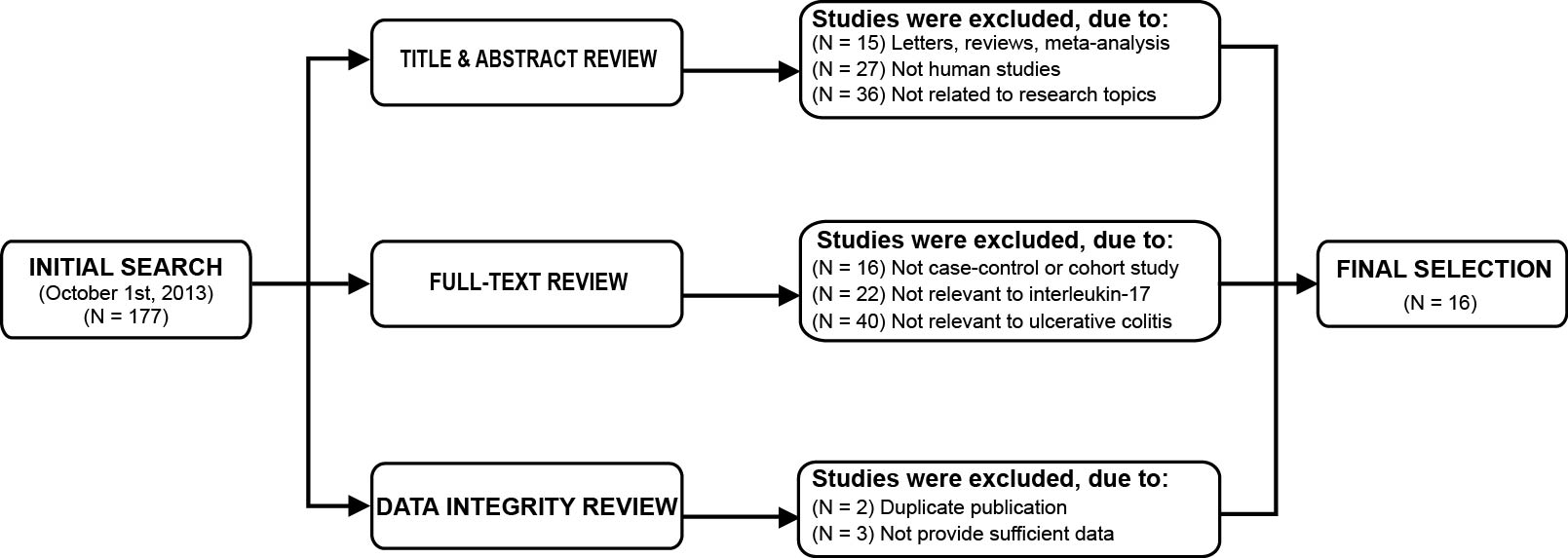 Figure 2 Distribution of the number of topic-related literatures in the electronic databases.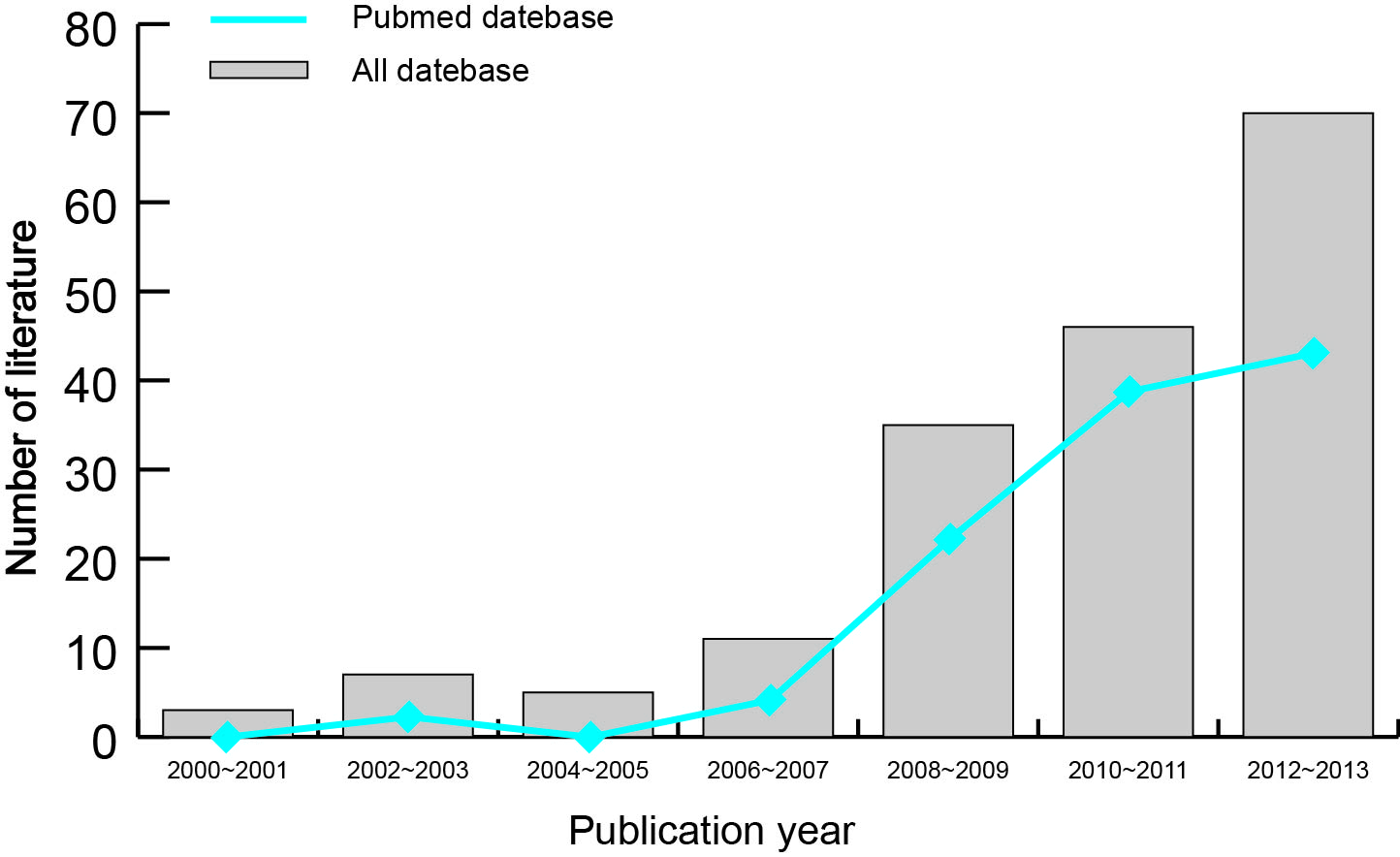 Figure 3 Forest plots of the relationship between IL-17A/F genetic polymorphisms and ulcerative colitis risk under the allele and dominant models.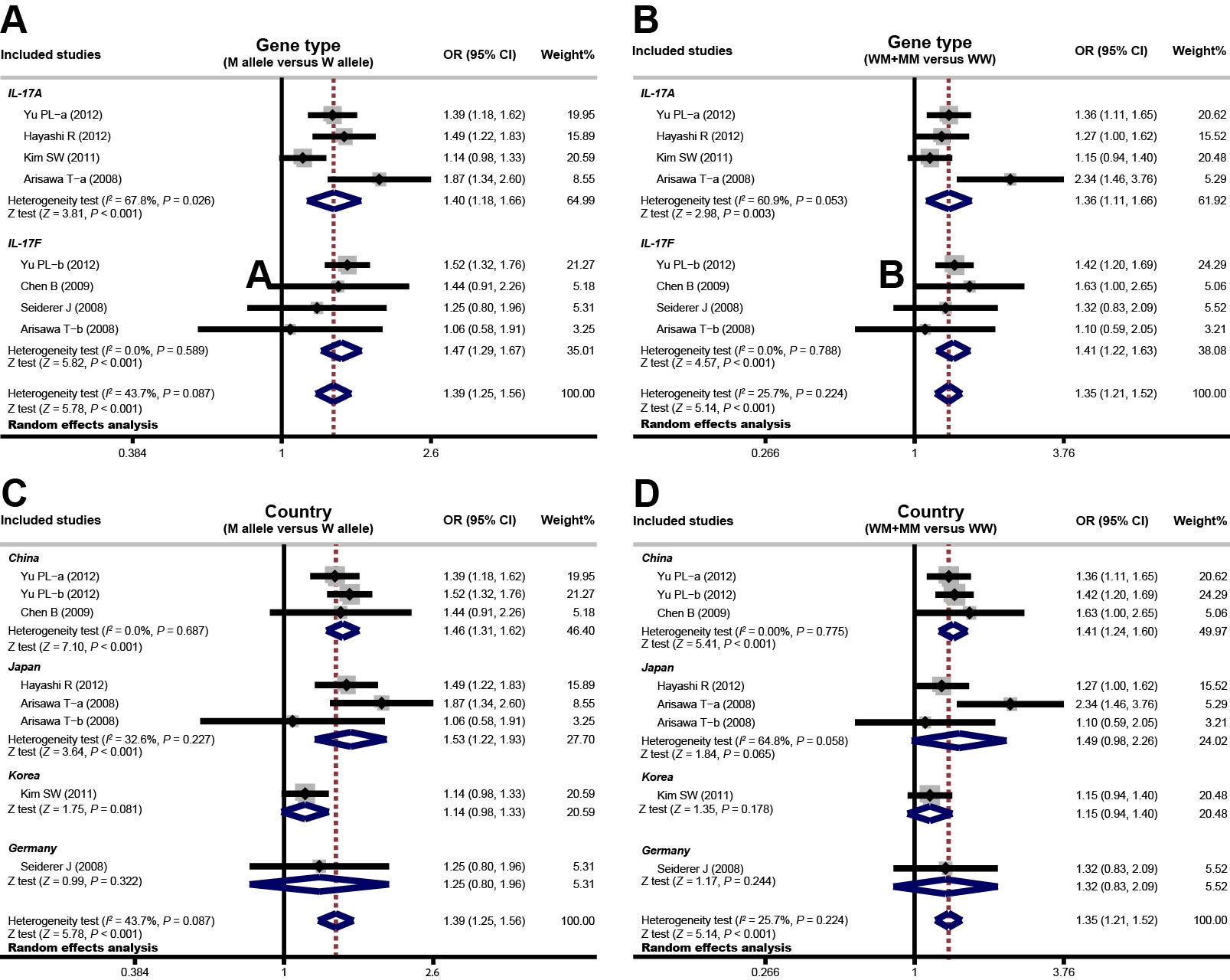 Figure 4 Forest plots of the relationship between serum interleukin-17 levels and ulcerative colitis risk under the allele and dominant models.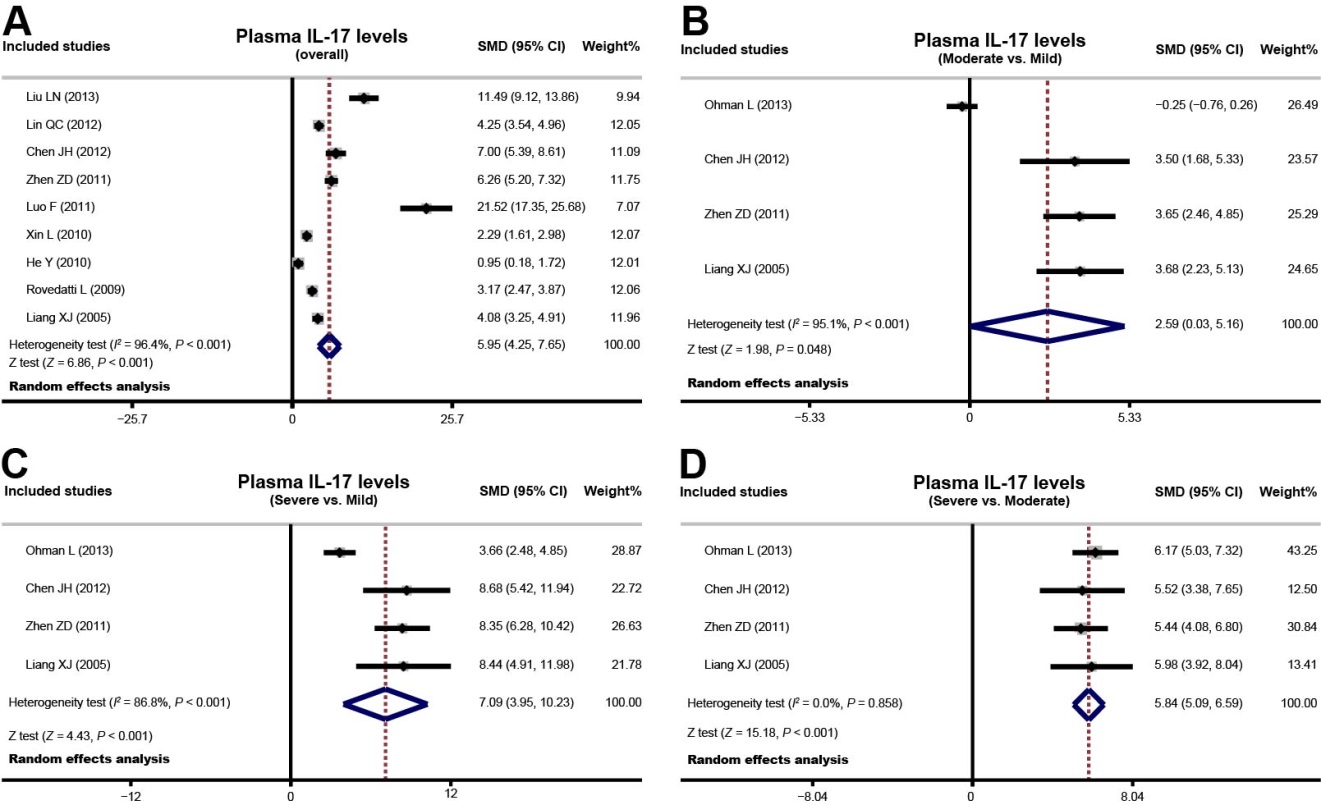 Figure 5 Sensitivity analyses of the summary odds ratio coefficients for the relationships of interleukin-17/F polymorphisms and serum interleukin-17 levels with susceptibility to ulcerative colitis. Results were computed by omitting each study in turn. Meta-analysis random effects estimates (exponential form) were used. The two ends of the dotted lines represent the 95%CI.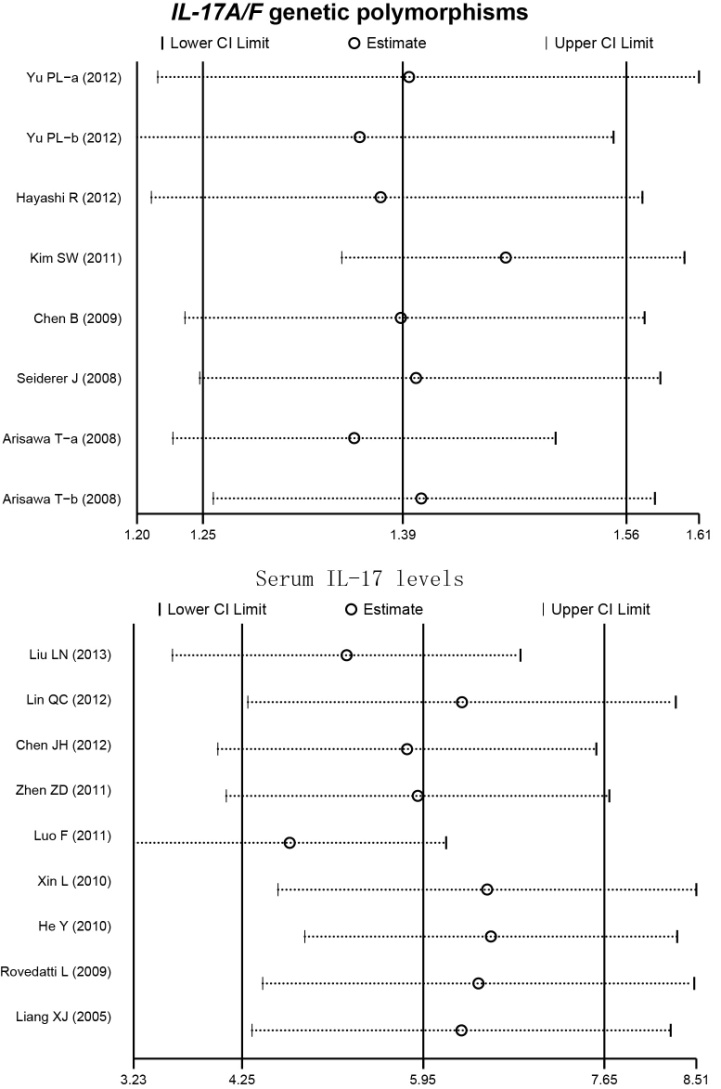 Figure 6 Begger’s funnel plot of publication biases on the relationships of interleukin-17/F polymorphisms and serum interleukin-17 levels with susceptibility to ulcerative colitis. Each point represents a separate study for the indicated association. Log (OR) refers to the natural logarithm of the odds ratio; Horizontal line indicates the mean magnitude of the effect. IL-17: Interleukin-17.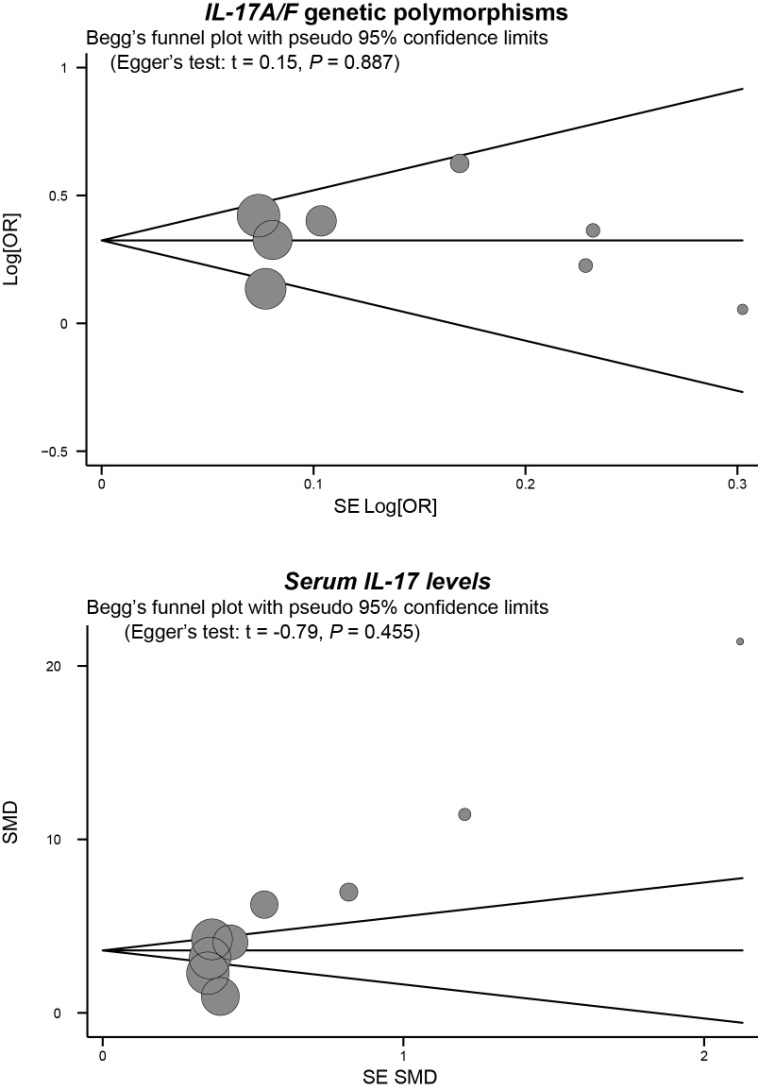 Table 1 Baseline characteristics and methodological quality of included studies focused on IL-17A/F genetic polymorphismsF: Female; LDR: Ligase detection reaction; M: Male; NOS: Newcastle-Ottawa Scale; PCR: Polymerase chain reaction; RFLP: Restriction fragment length polymorphism; SSCP: Single-strand conformation polymorphism.Table 2 Baseline characteristics and methodological quality of included studies focused on serum interleukin-17 levelF: Female; M: Male; NOS: Newcastle-Ottawa Scale.Ref.YearCountryEthnicityNumberNumberGender (M/F)Gender (M/F)Age (yr)Age (yr)GenotypingmethodGenetypeNOS
scoreRef.YearCountryEthnicityCaseControlCaseControlCaseControlGenotypingmethodGenetypeNOS
scoreYu et al[43]2012ChinaAsian270268130/140136/13247.4 ± 14.147.1 ± 12.9PCR-LDRIL-17A/F8Hayashi et al[10]2012JapanAsian202475114/88241/23441.1 ± 14.359.4 ± 12.7PCR-SSCPIL-17A8Kim et al[41]2011KoreaAsian268258----Direct sequencingIL-17A6Chen et al[40]2009ChinaAsian14837383/65233/14038.4 ± 12.937.9 ± 16.1PCR-RFLPIL-17F8Seiderer et al[26]2008GermanyCaucasian216967110/106609/35842.6 ± 14.847.4 ± 11.3PCR-RFLPIL-17F8Arisawa et al[39]2008JapanAsian11124856/55133/11539.0 ± 14.346.6 ± 18.4PCR-SSCPIL-17A/F7Ref.YearCountryEthnicityNumberNumberGender (M/F)Gender (M/F)Age (yr)Age (yr)DetectionmethodNOS
scoreRef.YearCountryEthnicityCaseControlCaseControlCaseControlDetectionmethodNOS
scoreOhman et al[14]2013ChinaAsian991070/294/63248ELISA6Liu et al[38]2013ChinaAsian2030----ELISA7Lin et al[37]2012ChinaAsian505022/2825/2538.0 ± 6.037.0 ± 5.0ELISA7Chen et al[36]2012ChinaAsian242010/147/1337.6 ± 9.438.9 ± 9.9ELISA7Zhen et al[35]2011ChinaAsian543030/2419/1140.9 ± 8.350.6 ± 5.3ELISA7Luo et al[34]2011ChinaAsian243014/1017/13--ELISA8Xin et al[33]2010ChinaAsian292618/1113/1341.4 ± 9.632.0 ± 11.2ELISA6He et al[32]2010ChinaAsian251012/13---ELISA8Rovedatti et al[31]2009UKCaucasian3438--35.6 (14 - 53)-ELISA8Liang et al[30]2005ChinaAsian403028/1219/1141.5 ± 12.041.3 ± 12.0ELISA8